123 Improvements	Fancy DesignsCompany Name	Company Name555 Best Street	456 Graphic AvenueStreet Address	Street AddressAnywhere, Ohio 44111	Anywhere, Ohio 44111City, State, Zip Code	City, State, Zip Code John Doe		Jane Smith 	Authorized Signature	Authorized SignatureDate:	January 1, 2006		Date:	January 7, 2006 	FOR COLLEGE USE ONLYI hereby certify that this Contractor has completed	% of the contract.Contract Completion Statement: All work has required for this contract was completed on	and accepted on	and said work has been carefully checked out and found to be strictly in accordance with all drawings and specifications.Vice President, Capital, Construction & Facilities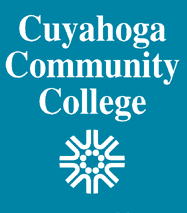 APPLICATION FOR PAYMENT OF CONTRACTAPPLICATION FOR PAYMENT OF CONTRACTAPPLICATION FOR PAYMENT OF CONTRACTAPPLICATION FOR PAYMENT OF CONTRACTAPPLICATION FOR PAYMENT OF CONTRACTAPPLICATION FOR PAYMENT OF CONTRACTAPPLICATION FOR PAYMENT OF CONTRACTAPPLICATION FOR PAYMENT OF CONTRACTAPPLICATION FOR PAYMENT OF CONTRACTAPPLICATION FOR PAYMENT OF CONTRACTAPPLICATION FOR PAYMENT OF CONTRACTAPPLICATION FOR PAYMENT OF CONTRACTPayment Application Number:Payment Application Number:Payment Application Number:Payment Application Number:Payment Application Number:Payment Application Number:111Date:Date:1/1/06Payment Amount  Requested:Payment Amount  Requested:Payment Amount  Requested:Payment Amount  Requested:Payment Amount  Requested:$$16,100.0016,100.0016,100.0016,100.00for work completedduring the period fromduring the period fromduring the period fromduring the period from12/1/0512/1/0512/1/0512/1/0512/1/0512/1/05to12/31/05in accordance with contract datedin accordance with contract datedin accordance with contract datedin accordance with contract datedin accordance with contract datedin accordance with contract datedin accordance with contract datedNovember 1, 2005November 1, 2005November 1, 2005November 1, 2005November 1, 2005in the amount ofin the amount of$500,000.00500,000.00500,000.00500,000.00500,000.00for work on the following project:for work on the following project:for work on the following project:for work on the following project:Project Name:Parking Lot RenovationParking Lot RenovationParking Lot RenovationParking Lot RenovationParking Lot RenovationParking Lot RenovationParking Lot RenovationParking Lot RenovationParking Lot RenovationParking Lot RenovationParking Lot RenovationProject Location:Project Location:Western CampusWestern CampusWestern CampusWestern CampusWestern CampusWestern CampusWestern CampusWestern CampusWestern CampusProject #	1234Subcontractors and Suppliers ListSubcontractors and Suppliers ListSubcontractors and Suppliers ListNameTrade or MaterialsContract AmountABC CompanyRoofing$10,123.50Apple ConstructionCarpentry$9,876.10Best PlumbingMechanical11,555.50